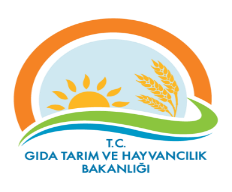 GIDA, TARIM ve HAYVANCILIK İL MÜDÜRLÜĞÜTEMEL SÜREÇ TANIM FORMUGIDA, TARIM ve HAYVANCILIK İL MÜDÜRLÜĞÜTEMEL SÜREÇ TANIM FORMUGIDA, TARIM ve HAYVANCILIK İL MÜDÜRLÜĞÜTEMEL SÜREÇ TANIM FORMUGIDA, TARIM ve HAYVANCILIK İL MÜDÜRLÜĞÜTEMEL SÜREÇ TANIM FORMUGIDA, TARIM ve HAYVANCILIK İL MÜDÜRLÜĞÜTEMEL SÜREÇ TANIM FORMUGIDA, TARIM ve HAYVANCILIK İL MÜDÜRLÜĞÜTEMEL SÜREÇ TANIM FORMUGIDA, TARIM ve HAYVANCILIK İL MÜDÜRLÜĞÜTEMEL SÜREÇ TANIM FORMUGIDA, TARIM ve HAYVANCILIK İL MÜDÜRLÜĞÜTEMEL SÜREÇ TANIM FORMUDokuman KoduDokuman KoduDokuman KoduDokuman KoduGTHB.59.İLM.KYS.057GIDA, TARIM ve HAYVANCILIK İL MÜDÜRLÜĞÜTEMEL SÜREÇ TANIM FORMUGIDA, TARIM ve HAYVANCILIK İL MÜDÜRLÜĞÜTEMEL SÜREÇ TANIM FORMUGIDA, TARIM ve HAYVANCILIK İL MÜDÜRLÜĞÜTEMEL SÜREÇ TANIM FORMUGIDA, TARIM ve HAYVANCILIK İL MÜDÜRLÜĞÜTEMEL SÜREÇ TANIM FORMUGIDA, TARIM ve HAYVANCILIK İL MÜDÜRLÜĞÜTEMEL SÜREÇ TANIM FORMUGIDA, TARIM ve HAYVANCILIK İL MÜDÜRLÜĞÜTEMEL SÜREÇ TANIM FORMUGIDA, TARIM ve HAYVANCILIK İL MÜDÜRLÜĞÜTEMEL SÜREÇ TANIM FORMUGIDA, TARIM ve HAYVANCILIK İL MÜDÜRLÜĞÜTEMEL SÜREÇ TANIM FORMURevizyon NoRevizyon NoRevizyon NoRevizyon NoGIDA, TARIM ve HAYVANCILIK İL MÜDÜRLÜĞÜTEMEL SÜREÇ TANIM FORMUGIDA, TARIM ve HAYVANCILIK İL MÜDÜRLÜĞÜTEMEL SÜREÇ TANIM FORMUGIDA, TARIM ve HAYVANCILIK İL MÜDÜRLÜĞÜTEMEL SÜREÇ TANIM FORMUGIDA, TARIM ve HAYVANCILIK İL MÜDÜRLÜĞÜTEMEL SÜREÇ TANIM FORMUGIDA, TARIM ve HAYVANCILIK İL MÜDÜRLÜĞÜTEMEL SÜREÇ TANIM FORMUGIDA, TARIM ve HAYVANCILIK İL MÜDÜRLÜĞÜTEMEL SÜREÇ TANIM FORMUGIDA, TARIM ve HAYVANCILIK İL MÜDÜRLÜĞÜTEMEL SÜREÇ TANIM FORMUGIDA, TARIM ve HAYVANCILIK İL MÜDÜRLÜĞÜTEMEL SÜREÇ TANIM FORMURevizyon TarihiRevizyon TarihiRevizyon TarihiRevizyon TarihiGIDA, TARIM ve HAYVANCILIK İL MÜDÜRLÜĞÜTEMEL SÜREÇ TANIM FORMUGIDA, TARIM ve HAYVANCILIK İL MÜDÜRLÜĞÜTEMEL SÜREÇ TANIM FORMUGIDA, TARIM ve HAYVANCILIK İL MÜDÜRLÜĞÜTEMEL SÜREÇ TANIM FORMUGIDA, TARIM ve HAYVANCILIK İL MÜDÜRLÜĞÜTEMEL SÜREÇ TANIM FORMUGIDA, TARIM ve HAYVANCILIK İL MÜDÜRLÜĞÜTEMEL SÜREÇ TANIM FORMUGIDA, TARIM ve HAYVANCILIK İL MÜDÜRLÜĞÜTEMEL SÜREÇ TANIM FORMUGIDA, TARIM ve HAYVANCILIK İL MÜDÜRLÜĞÜTEMEL SÜREÇ TANIM FORMUGIDA, TARIM ve HAYVANCILIK İL MÜDÜRLÜĞÜTEMEL SÜREÇ TANIM FORMUYayın TarihiYayın TarihiYayın TarihiYayın TarihiGIDA, TARIM ve HAYVANCILIK İL MÜDÜRLÜĞÜTEMEL SÜREÇ TANIM FORMUGIDA, TARIM ve HAYVANCILIK İL MÜDÜRLÜĞÜTEMEL SÜREÇ TANIM FORMUGIDA, TARIM ve HAYVANCILIK İL MÜDÜRLÜĞÜTEMEL SÜREÇ TANIM FORMUGIDA, TARIM ve HAYVANCILIK İL MÜDÜRLÜĞÜTEMEL SÜREÇ TANIM FORMUGIDA, TARIM ve HAYVANCILIK İL MÜDÜRLÜĞÜTEMEL SÜREÇ TANIM FORMUGIDA, TARIM ve HAYVANCILIK İL MÜDÜRLÜĞÜTEMEL SÜREÇ TANIM FORMUGIDA, TARIM ve HAYVANCILIK İL MÜDÜRLÜĞÜTEMEL SÜREÇ TANIM FORMUGIDA, TARIM ve HAYVANCILIK İL MÜDÜRLÜĞÜTEMEL SÜREÇ TANIM FORMUSayfa SayısıSayfa SayısıSayfa SayısıSayfa SayısıSüreç Adı Süreç Adı Süreç Adı TARIMSAL ALT YAPI DEĞERLENDİRME SÜRECİ TARIMSAL ALT YAPI DEĞERLENDİRME SÜRECİ TARIMSAL ALT YAPI DEĞERLENDİRME SÜRECİ TARIMSAL ALT YAPI DEĞERLENDİRME SÜRECİ TARIMSAL ALT YAPI DEĞERLENDİRME SÜRECİ TARIMSAL ALT YAPI DEĞERLENDİRME SÜRECİ TARIMSAL ALT YAPI DEĞERLENDİRME SÜRECİ TARIMSAL ALT YAPI DEĞERLENDİRME SÜRECİ TARIMSAL ALT YAPI DEĞERLENDİRME SÜRECİ TARIMSAL ALT YAPI DEĞERLENDİRME SÜRECİ Süreç No:057Süreç No:057Süreç No:057Süreç No:057Süreç TipiSüreç TipiSüreç TipiOPERASYONELOPERASYONELOPERASYONELOPERASYONELOPERASYONELOPERASYONELOPERASYONELOPERASYONELOPERASYONELOPERASYONELOPERASYONELOPERASYONELOPERASYONELOPERASYONELSüreç Sahibi  Süreç Sahibi  Süreç Sahibi  Gıda, Tarım ve Hayvancılık İl Müdürü (Kalite Yönetim Sistemi Lideri)Gıda, Tarım ve Hayvancılık İl Müdürü (Kalite Yönetim Sistemi Lideri)Gıda, Tarım ve Hayvancılık İl Müdürü (Kalite Yönetim Sistemi Lideri)Gıda, Tarım ve Hayvancılık İl Müdürü (Kalite Yönetim Sistemi Lideri)Gıda, Tarım ve Hayvancılık İl Müdürü (Kalite Yönetim Sistemi Lideri)Gıda, Tarım ve Hayvancılık İl Müdürü (Kalite Yönetim Sistemi Lideri)Gıda, Tarım ve Hayvancılık İl Müdürü (Kalite Yönetim Sistemi Lideri)Gıda, Tarım ve Hayvancılık İl Müdürü (Kalite Yönetim Sistemi Lideri)Gıda, Tarım ve Hayvancılık İl Müdürü (Kalite Yönetim Sistemi Lideri)Gıda, Tarım ve Hayvancılık İl Müdürü (Kalite Yönetim Sistemi Lideri)Gıda, Tarım ve Hayvancılık İl Müdürü (Kalite Yönetim Sistemi Lideri)Gıda, Tarım ve Hayvancılık İl Müdürü (Kalite Yönetim Sistemi Lideri)Gıda, Tarım ve Hayvancılık İl Müdürü (Kalite Yönetim Sistemi Lideri)Gıda, Tarım ve Hayvancılık İl Müdürü (Kalite Yönetim Sistemi Lideri)Süreç Sorumlusu/SorumlularıSüreç Sorumlusu/SorumlularıSüreç Sorumlusu/Sorumlularıİlgili İl Müdür Yardımcısı Şube Müdürü ve İlçe Müdürüİlgili İl Müdür Yardımcısı Şube Müdürü ve İlçe Müdürüİlgili İl Müdür Yardımcısı Şube Müdürü ve İlçe Müdürüİlgili İl Müdür Yardımcısı Şube Müdürü ve İlçe Müdürüİlgili İl Müdür Yardımcısı Şube Müdürü ve İlçe Müdürüİlgili İl Müdür Yardımcısı Şube Müdürü ve İlçe Müdürüİlgili İl Müdür Yardımcısı Şube Müdürü ve İlçe Müdürüİlgili İl Müdür Yardımcısı Şube Müdürü ve İlçe Müdürüİlgili İl Müdür Yardımcısı Şube Müdürü ve İlçe Müdürüİlgili İl Müdür Yardımcısı Şube Müdürü ve İlçe Müdürüİlgili İl Müdür Yardımcısı Şube Müdürü ve İlçe Müdürüİlgili İl Müdür Yardımcısı Şube Müdürü ve İlçe Müdürüİlgili İl Müdür Yardımcısı Şube Müdürü ve İlçe Müdürüİlgili İl Müdür Yardımcısı Şube Müdürü ve İlçe MüdürüSüreç UygulayıcılarıSüreç UygulayıcılarıSüreç UygulayıcılarıToprak Bölümü Mezunu Ziraat Mühendisi /Kimya Mühendisi veya laborantToprak Bölümü Mezunu Ziraat Mühendisi /Kimya Mühendisi veya laborantToprak Bölümü Mezunu Ziraat Mühendisi /Kimya Mühendisi veya laborantToprak Bölümü Mezunu Ziraat Mühendisi /Kimya Mühendisi veya laborantToprak Bölümü Mezunu Ziraat Mühendisi /Kimya Mühendisi veya laborantToprak Bölümü Mezunu Ziraat Mühendisi /Kimya Mühendisi veya laborantToprak Bölümü Mezunu Ziraat Mühendisi /Kimya Mühendisi veya laborantToprak Bölümü Mezunu Ziraat Mühendisi /Kimya Mühendisi veya laborantToprak Bölümü Mezunu Ziraat Mühendisi /Kimya Mühendisi veya laborantToprak Bölümü Mezunu Ziraat Mühendisi /Kimya Mühendisi veya laborantToprak Bölümü Mezunu Ziraat Mühendisi /Kimya Mühendisi veya laborantToprak Bölümü Mezunu Ziraat Mühendisi /Kimya Mühendisi veya laborantToprak Bölümü Mezunu Ziraat Mühendisi /Kimya Mühendisi veya laborantToprak Bölümü Mezunu Ziraat Mühendisi /Kimya Mühendisi veya laborantSÜREÇ SINIRLARISÜREÇ SINIRLARISÜREÇ SINIRLARIBaşlangıç NoktasıBaşlangıç NoktasıBaşlangıç Noktası Su Numune Almak  Su Numune Almak  Su Numune Almak  Su Numune Almak  Su Numune Almak  Su Numune Almak  Su Numune Almak  Su Numune Almak  Su Numune Almak  Su Numune Almak  Su Numune Almak SÜREÇ SINIRLARISÜREÇ SINIRLARISÜREÇ SINIRLARIBitiş NoktasıBitiş NoktasıBitiş NoktasıNİBİS sistemine veri girişi yapmak.NİBİS sistemine veri girişi yapmak.NİBİS sistemine veri girişi yapmak.NİBİS sistemine veri girişi yapmak.NİBİS sistemine veri girişi yapmak.NİBİS sistemine veri girişi yapmak.NİBİS sistemine veri girişi yapmak.NİBİS sistemine veri girişi yapmak.NİBİS sistemine veri girişi yapmak.NİBİS sistemine veri girişi yapmak.NİBİS sistemine veri girişi yapmak.GİRDİLERGİRDİLERGİRDİLERGİRDİLERGİRDİLERGİRDİLERGİRDİLERGİRDİLERGİRDİLERGİRDİLERGİRDİLERGİRDİ SAĞLAYANLARGİRDİ SAĞLAYANLARGİRDİ SAĞLAYANLARGİRDİ SAĞLAYANLARGİRDİ SAĞLAYANLARGİRDİ SAĞLAYANLARTARIMSAL KAYNAKLI NİTRAT KİRLİLİĞİNE KARŞISULARIN KORUNMASI YÖNETMELİĞİİL NİTRAT DİREKTİFİ EKİBİA-İlde İl Müdürü Yönetiminde 1-T.A.D.Şube Müdürü2-Sularda nitrat seviyesini izleme ve laboratuvarda yetkili Toprak Bölümü Mezunu Ziraat Mühendis ve Kimya MühendisiAMAÇ        Nitrat İzleme Amacı İle Tekirdağ Genelinde Tespit Edilen Bakanlımızca Onaylanan 28 Yer Üstü ve 22 Yer altı su kaynağından uygun şartlarda numunelerin alınarak, arazide ve laboratuvar ortamında analizlerinin yapılarak NİBİS sistemine kaydetmek.     a-Her Ay Yapılan İş ve İşlemler       1-Yüzey sularında, 28 noktadan Su numuneleri alınır, Sıcaklık, pH Değeri ve Oksijen Miktarı Numunenin alındığı an da yapılır.          2- Yüzey su numunelerinde Nitrat, toplam azot, orta fosfat ve toplam fosfor analizleri, nitrat analizleri Laboratuvar ortamında yapılarak Nitrat portalı sisteminde NİBİS veri tabanına işlenmektedir.        b- 3 Ay da Bir Yapılan İş ve İşlemler1-Yer Altı sularında, 22 noktadan Su numuneleri alınır, Sıcaklık değeri Numunenin alındığı an da yapılır.2- Yer altı su numunelerinde nitrat analizleri Laboratuvar ortamında yapılarak TAD. portalı sisteminde NİBİS veri tabanına işlenmektedir.TARIMSAL KAYNAKLI NİTRAT KİRLİLİĞİNE KARŞISULARIN KORUNMASI YÖNETMELİĞİİL NİTRAT DİREKTİFİ EKİBİA-İlde İl Müdürü Yönetiminde 1-T.A.D.Şube Müdürü2-Sularda nitrat seviyesini izleme ve laboratuvarda yetkili Toprak Bölümü Mezunu Ziraat Mühendis ve Kimya MühendisiAMAÇ        Nitrat İzleme Amacı İle Tekirdağ Genelinde Tespit Edilen Bakanlımızca Onaylanan 28 Yer Üstü ve 22 Yer altı su kaynağından uygun şartlarda numunelerin alınarak, arazide ve laboratuvar ortamında analizlerinin yapılarak NİBİS sistemine kaydetmek.     a-Her Ay Yapılan İş ve İşlemler       1-Yüzey sularında, 28 noktadan Su numuneleri alınır, Sıcaklık, pH Değeri ve Oksijen Miktarı Numunenin alındığı an da yapılır.          2- Yüzey su numunelerinde Nitrat, toplam azot, orta fosfat ve toplam fosfor analizleri, nitrat analizleri Laboratuvar ortamında yapılarak Nitrat portalı sisteminde NİBİS veri tabanına işlenmektedir.        b- 3 Ay da Bir Yapılan İş ve İşlemler1-Yer Altı sularında, 22 noktadan Su numuneleri alınır, Sıcaklık değeri Numunenin alındığı an da yapılır.2- Yer altı su numunelerinde nitrat analizleri Laboratuvar ortamında yapılarak TAD. portalı sisteminde NİBİS veri tabanına işlenmektedir.TARIMSAL KAYNAKLI NİTRAT KİRLİLİĞİNE KARŞISULARIN KORUNMASI YÖNETMELİĞİİL NİTRAT DİREKTİFİ EKİBİA-İlde İl Müdürü Yönetiminde 1-T.A.D.Şube Müdürü2-Sularda nitrat seviyesini izleme ve laboratuvarda yetkili Toprak Bölümü Mezunu Ziraat Mühendis ve Kimya MühendisiAMAÇ        Nitrat İzleme Amacı İle Tekirdağ Genelinde Tespit Edilen Bakanlımızca Onaylanan 28 Yer Üstü ve 22 Yer altı su kaynağından uygun şartlarda numunelerin alınarak, arazide ve laboratuvar ortamında analizlerinin yapılarak NİBİS sistemine kaydetmek.     a-Her Ay Yapılan İş ve İşlemler       1-Yüzey sularında, 28 noktadan Su numuneleri alınır, Sıcaklık, pH Değeri ve Oksijen Miktarı Numunenin alındığı an da yapılır.          2- Yüzey su numunelerinde Nitrat, toplam azot, orta fosfat ve toplam fosfor analizleri, nitrat analizleri Laboratuvar ortamında yapılarak Nitrat portalı sisteminde NİBİS veri tabanına işlenmektedir.        b- 3 Ay da Bir Yapılan İş ve İşlemler1-Yer Altı sularında, 22 noktadan Su numuneleri alınır, Sıcaklık değeri Numunenin alındığı an da yapılır.2- Yer altı su numunelerinde nitrat analizleri Laboratuvar ortamında yapılarak TAD. portalı sisteminde NİBİS veri tabanına işlenmektedir.TARIMSAL KAYNAKLI NİTRAT KİRLİLİĞİNE KARŞISULARIN KORUNMASI YÖNETMELİĞİİL NİTRAT DİREKTİFİ EKİBİA-İlde İl Müdürü Yönetiminde 1-T.A.D.Şube Müdürü2-Sularda nitrat seviyesini izleme ve laboratuvarda yetkili Toprak Bölümü Mezunu Ziraat Mühendis ve Kimya MühendisiAMAÇ        Nitrat İzleme Amacı İle Tekirdağ Genelinde Tespit Edilen Bakanlımızca Onaylanan 28 Yer Üstü ve 22 Yer altı su kaynağından uygun şartlarda numunelerin alınarak, arazide ve laboratuvar ortamında analizlerinin yapılarak NİBİS sistemine kaydetmek.     a-Her Ay Yapılan İş ve İşlemler       1-Yüzey sularında, 28 noktadan Su numuneleri alınır, Sıcaklık, pH Değeri ve Oksijen Miktarı Numunenin alındığı an da yapılır.          2- Yüzey su numunelerinde Nitrat, toplam azot, orta fosfat ve toplam fosfor analizleri, nitrat analizleri Laboratuvar ortamında yapılarak Nitrat portalı sisteminde NİBİS veri tabanına işlenmektedir.        b- 3 Ay da Bir Yapılan İş ve İşlemler1-Yer Altı sularında, 22 noktadan Su numuneleri alınır, Sıcaklık değeri Numunenin alındığı an da yapılır.2- Yer altı su numunelerinde nitrat analizleri Laboratuvar ortamında yapılarak TAD. portalı sisteminde NİBİS veri tabanına işlenmektedir.TARIMSAL KAYNAKLI NİTRAT KİRLİLİĞİNE KARŞISULARIN KORUNMASI YÖNETMELİĞİİL NİTRAT DİREKTİFİ EKİBİA-İlde İl Müdürü Yönetiminde 1-T.A.D.Şube Müdürü2-Sularda nitrat seviyesini izleme ve laboratuvarda yetkili Toprak Bölümü Mezunu Ziraat Mühendis ve Kimya MühendisiAMAÇ        Nitrat İzleme Amacı İle Tekirdağ Genelinde Tespit Edilen Bakanlımızca Onaylanan 28 Yer Üstü ve 22 Yer altı su kaynağından uygun şartlarda numunelerin alınarak, arazide ve laboratuvar ortamında analizlerinin yapılarak NİBİS sistemine kaydetmek.     a-Her Ay Yapılan İş ve İşlemler       1-Yüzey sularında, 28 noktadan Su numuneleri alınır, Sıcaklık, pH Değeri ve Oksijen Miktarı Numunenin alındığı an da yapılır.          2- Yüzey su numunelerinde Nitrat, toplam azot, orta fosfat ve toplam fosfor analizleri, nitrat analizleri Laboratuvar ortamında yapılarak Nitrat portalı sisteminde NİBİS veri tabanına işlenmektedir.        b- 3 Ay da Bir Yapılan İş ve İşlemler1-Yer Altı sularında, 22 noktadan Su numuneleri alınır, Sıcaklık değeri Numunenin alındığı an da yapılır.2- Yer altı su numunelerinde nitrat analizleri Laboratuvar ortamında yapılarak TAD. portalı sisteminde NİBİS veri tabanına işlenmektedir.TARIMSAL KAYNAKLI NİTRAT KİRLİLİĞİNE KARŞISULARIN KORUNMASI YÖNETMELİĞİİL NİTRAT DİREKTİFİ EKİBİA-İlde İl Müdürü Yönetiminde 1-T.A.D.Şube Müdürü2-Sularda nitrat seviyesini izleme ve laboratuvarda yetkili Toprak Bölümü Mezunu Ziraat Mühendis ve Kimya MühendisiAMAÇ        Nitrat İzleme Amacı İle Tekirdağ Genelinde Tespit Edilen Bakanlımızca Onaylanan 28 Yer Üstü ve 22 Yer altı su kaynağından uygun şartlarda numunelerin alınarak, arazide ve laboratuvar ortamında analizlerinin yapılarak NİBİS sistemine kaydetmek.     a-Her Ay Yapılan İş ve İşlemler       1-Yüzey sularında, 28 noktadan Su numuneleri alınır, Sıcaklık, pH Değeri ve Oksijen Miktarı Numunenin alındığı an da yapılır.          2- Yüzey su numunelerinde Nitrat, toplam azot, orta fosfat ve toplam fosfor analizleri, nitrat analizleri Laboratuvar ortamında yapılarak Nitrat portalı sisteminde NİBİS veri tabanına işlenmektedir.        b- 3 Ay da Bir Yapılan İş ve İşlemler1-Yer Altı sularında, 22 noktadan Su numuneleri alınır, Sıcaklık değeri Numunenin alındığı an da yapılır.2- Yer altı su numunelerinde nitrat analizleri Laboratuvar ortamında yapılarak TAD. portalı sisteminde NİBİS veri tabanına işlenmektedir.TARIMSAL KAYNAKLI NİTRAT KİRLİLİĞİNE KARŞISULARIN KORUNMASI YÖNETMELİĞİİL NİTRAT DİREKTİFİ EKİBİA-İlde İl Müdürü Yönetiminde 1-T.A.D.Şube Müdürü2-Sularda nitrat seviyesini izleme ve laboratuvarda yetkili Toprak Bölümü Mezunu Ziraat Mühendis ve Kimya MühendisiAMAÇ        Nitrat İzleme Amacı İle Tekirdağ Genelinde Tespit Edilen Bakanlımızca Onaylanan 28 Yer Üstü ve 22 Yer altı su kaynağından uygun şartlarda numunelerin alınarak, arazide ve laboratuvar ortamında analizlerinin yapılarak NİBİS sistemine kaydetmek.     a-Her Ay Yapılan İş ve İşlemler       1-Yüzey sularında, 28 noktadan Su numuneleri alınır, Sıcaklık, pH Değeri ve Oksijen Miktarı Numunenin alındığı an da yapılır.          2- Yüzey su numunelerinde Nitrat, toplam azot, orta fosfat ve toplam fosfor analizleri, nitrat analizleri Laboratuvar ortamında yapılarak Nitrat portalı sisteminde NİBİS veri tabanına işlenmektedir.        b- 3 Ay da Bir Yapılan İş ve İşlemler1-Yer Altı sularında, 22 noktadan Su numuneleri alınır, Sıcaklık değeri Numunenin alındığı an da yapılır.2- Yer altı su numunelerinde nitrat analizleri Laboratuvar ortamında yapılarak TAD. portalı sisteminde NİBİS veri tabanına işlenmektedir.TARIMSAL KAYNAKLI NİTRAT KİRLİLİĞİNE KARŞISULARIN KORUNMASI YÖNETMELİĞİİL NİTRAT DİREKTİFİ EKİBİA-İlde İl Müdürü Yönetiminde 1-T.A.D.Şube Müdürü2-Sularda nitrat seviyesini izleme ve laboratuvarda yetkili Toprak Bölümü Mezunu Ziraat Mühendis ve Kimya MühendisiAMAÇ        Nitrat İzleme Amacı İle Tekirdağ Genelinde Tespit Edilen Bakanlımızca Onaylanan 28 Yer Üstü ve 22 Yer altı su kaynağından uygun şartlarda numunelerin alınarak, arazide ve laboratuvar ortamında analizlerinin yapılarak NİBİS sistemine kaydetmek.     a-Her Ay Yapılan İş ve İşlemler       1-Yüzey sularında, 28 noktadan Su numuneleri alınır, Sıcaklık, pH Değeri ve Oksijen Miktarı Numunenin alındığı an da yapılır.          2- Yüzey su numunelerinde Nitrat, toplam azot, orta fosfat ve toplam fosfor analizleri, nitrat analizleri Laboratuvar ortamında yapılarak Nitrat portalı sisteminde NİBİS veri tabanına işlenmektedir.        b- 3 Ay da Bir Yapılan İş ve İşlemler1-Yer Altı sularında, 22 noktadan Su numuneleri alınır, Sıcaklık değeri Numunenin alındığı an da yapılır.2- Yer altı su numunelerinde nitrat analizleri Laboratuvar ortamında yapılarak TAD. portalı sisteminde NİBİS veri tabanına işlenmektedir.TARIMSAL KAYNAKLI NİTRAT KİRLİLİĞİNE KARŞISULARIN KORUNMASI YÖNETMELİĞİİL NİTRAT DİREKTİFİ EKİBİA-İlde İl Müdürü Yönetiminde 1-T.A.D.Şube Müdürü2-Sularda nitrat seviyesini izleme ve laboratuvarda yetkili Toprak Bölümü Mezunu Ziraat Mühendis ve Kimya MühendisiAMAÇ        Nitrat İzleme Amacı İle Tekirdağ Genelinde Tespit Edilen Bakanlımızca Onaylanan 28 Yer Üstü ve 22 Yer altı su kaynağından uygun şartlarda numunelerin alınarak, arazide ve laboratuvar ortamında analizlerinin yapılarak NİBİS sistemine kaydetmek.     a-Her Ay Yapılan İş ve İşlemler       1-Yüzey sularında, 28 noktadan Su numuneleri alınır, Sıcaklık, pH Değeri ve Oksijen Miktarı Numunenin alındığı an da yapılır.          2- Yüzey su numunelerinde Nitrat, toplam azot, orta fosfat ve toplam fosfor analizleri, nitrat analizleri Laboratuvar ortamında yapılarak Nitrat portalı sisteminde NİBİS veri tabanına işlenmektedir.        b- 3 Ay da Bir Yapılan İş ve İşlemler1-Yer Altı sularında, 22 noktadan Su numuneleri alınır, Sıcaklık değeri Numunenin alındığı an da yapılır.2- Yer altı su numunelerinde nitrat analizleri Laboratuvar ortamında yapılarak TAD. portalı sisteminde NİBİS veri tabanına işlenmektedir.TARIMSAL KAYNAKLI NİTRAT KİRLİLİĞİNE KARŞISULARIN KORUNMASI YÖNETMELİĞİİL NİTRAT DİREKTİFİ EKİBİA-İlde İl Müdürü Yönetiminde 1-T.A.D.Şube Müdürü2-Sularda nitrat seviyesini izleme ve laboratuvarda yetkili Toprak Bölümü Mezunu Ziraat Mühendis ve Kimya MühendisiAMAÇ        Nitrat İzleme Amacı İle Tekirdağ Genelinde Tespit Edilen Bakanlımızca Onaylanan 28 Yer Üstü ve 22 Yer altı su kaynağından uygun şartlarda numunelerin alınarak, arazide ve laboratuvar ortamında analizlerinin yapılarak NİBİS sistemine kaydetmek.     a-Her Ay Yapılan İş ve İşlemler       1-Yüzey sularında, 28 noktadan Su numuneleri alınır, Sıcaklık, pH Değeri ve Oksijen Miktarı Numunenin alındığı an da yapılır.          2- Yüzey su numunelerinde Nitrat, toplam azot, orta fosfat ve toplam fosfor analizleri, nitrat analizleri Laboratuvar ortamında yapılarak Nitrat portalı sisteminde NİBİS veri tabanına işlenmektedir.        b- 3 Ay da Bir Yapılan İş ve İşlemler1-Yer Altı sularında, 22 noktadan Su numuneleri alınır, Sıcaklık değeri Numunenin alındığı an da yapılır.2- Yer altı su numunelerinde nitrat analizleri Laboratuvar ortamında yapılarak TAD. portalı sisteminde NİBİS veri tabanına işlenmektedir.TARIMSAL KAYNAKLI NİTRAT KİRLİLİĞİNE KARŞISULARIN KORUNMASI YÖNETMELİĞİİL NİTRAT DİREKTİFİ EKİBİA-İlde İl Müdürü Yönetiminde 1-T.A.D.Şube Müdürü2-Sularda nitrat seviyesini izleme ve laboratuvarda yetkili Toprak Bölümü Mezunu Ziraat Mühendis ve Kimya MühendisiAMAÇ        Nitrat İzleme Amacı İle Tekirdağ Genelinde Tespit Edilen Bakanlımızca Onaylanan 28 Yer Üstü ve 22 Yer altı su kaynağından uygun şartlarda numunelerin alınarak, arazide ve laboratuvar ortamında analizlerinin yapılarak NİBİS sistemine kaydetmek.     a-Her Ay Yapılan İş ve İşlemler       1-Yüzey sularında, 28 noktadan Su numuneleri alınır, Sıcaklık, pH Değeri ve Oksijen Miktarı Numunenin alındığı an da yapılır.          2- Yüzey su numunelerinde Nitrat, toplam azot, orta fosfat ve toplam fosfor analizleri, nitrat analizleri Laboratuvar ortamında yapılarak Nitrat portalı sisteminde NİBİS veri tabanına işlenmektedir.        b- 3 Ay da Bir Yapılan İş ve İşlemler1-Yer Altı sularında, 22 noktadan Su numuneleri alınır, Sıcaklık değeri Numunenin alındığı an da yapılır.2- Yer altı su numunelerinde nitrat analizleri Laboratuvar ortamında yapılarak TAD. portalı sisteminde NİBİS veri tabanına işlenmektedir.Gıda Tarım ve Hayvancılık BakanlığıTekirdağ Gıda Tarım ve Hayvancılık İl MüdürlüğüGıda Tarım ve Hayvancılık BakanlığıTekirdağ Gıda Tarım ve Hayvancılık İl MüdürlüğüGıda Tarım ve Hayvancılık BakanlığıTekirdağ Gıda Tarım ve Hayvancılık İl MüdürlüğüGıda Tarım ve Hayvancılık BakanlığıTekirdağ Gıda Tarım ve Hayvancılık İl MüdürlüğüGıda Tarım ve Hayvancılık BakanlığıTekirdağ Gıda Tarım ve Hayvancılık İl MüdürlüğüGıda Tarım ve Hayvancılık BakanlığıTekirdağ Gıda Tarım ve Hayvancılık İl MüdürlüğüÇIKTILARÇIKTILARÇIKTILARÇIKTILARÇIKTILARÇIKTILARÇIKTILARÇIKTILARÇIKTILARÇIKTILARÇIKTILARÇIKTI ALICILARIÇIKTI ALICILARIÇIKTI ALICILARIÇIKTI ALICILARIÇIKTI ALICILARIÇIKTI ALICILARINitrat Analizi SonuçlarıNitrat Analizi SonuçlarıNitrat Analizi SonuçlarıNitrat Analizi SonuçlarıNitrat Analizi SonuçlarıNitrat Analizi SonuçlarıNitrat Analizi SonuçlarıNitrat Analizi SonuçlarıNitrat Analizi SonuçlarıNitrat Analizi SonuçlarıNitrat Analizi Sonuçlarıİl Müdürlüğü İl Müdürlüğü İl Müdürlüğü İl Müdürlüğü İl Müdürlüğü İl Müdürlüğü İnsan kaynağıBütçeKontrol Araç, Ekipman, taşıtlar vb.Tarımsal Kaynaklı Nitrat Kirliliğine karşı Suların Korunması YönetmeliğiSularda Tarımsal Faaliyetlerden Kaynaklanan Nitrat Kirliliğinin Önlenmesine Yönelik “İyi Tarım Uygulamaları Kodu”5488 Sayılı Tarım Kanunu Hayvancılık Bilgi Sistemi (HBS) Çiftçi Kayıt Sistemi Yönetmeliği Tarım Bilgi Sistemi (TBS)EBYS (Elektronik Belge Yönetim Sistemi)Coğrafi Bilgi Sistemi (CBS)Tapu Kadastro Bilgi Sistemi (TAKBİS)Tebliğler ve Genelgelerİlgili  tüm mevzuat.İnsan kaynağıBütçeKontrol Araç, Ekipman, taşıtlar vb.Tarımsal Kaynaklı Nitrat Kirliliğine karşı Suların Korunması YönetmeliğiSularda Tarımsal Faaliyetlerden Kaynaklanan Nitrat Kirliliğinin Önlenmesine Yönelik “İyi Tarım Uygulamaları Kodu”5488 Sayılı Tarım Kanunu Hayvancılık Bilgi Sistemi (HBS) Çiftçi Kayıt Sistemi Yönetmeliği Tarım Bilgi Sistemi (TBS)EBYS (Elektronik Belge Yönetim Sistemi)Coğrafi Bilgi Sistemi (CBS)Tapu Kadastro Bilgi Sistemi (TAKBİS)Tebliğler ve Genelgelerİlgili  tüm mevzuat.İnsan kaynağıBütçeKontrol Araç, Ekipman, taşıtlar vb.Tarımsal Kaynaklı Nitrat Kirliliğine karşı Suların Korunması YönetmeliğiSularda Tarımsal Faaliyetlerden Kaynaklanan Nitrat Kirliliğinin Önlenmesine Yönelik “İyi Tarım Uygulamaları Kodu”5488 Sayılı Tarım Kanunu Hayvancılık Bilgi Sistemi (HBS) Çiftçi Kayıt Sistemi Yönetmeliği Tarım Bilgi Sistemi (TBS)EBYS (Elektronik Belge Yönetim Sistemi)Coğrafi Bilgi Sistemi (CBS)Tapu Kadastro Bilgi Sistemi (TAKBİS)Tebliğler ve Genelgelerİlgili  tüm mevzuat.İnsan kaynağıBütçeKontrol Araç, Ekipman, taşıtlar vb.Tarımsal Kaynaklı Nitrat Kirliliğine karşı Suların Korunması YönetmeliğiSularda Tarımsal Faaliyetlerden Kaynaklanan Nitrat Kirliliğinin Önlenmesine Yönelik “İyi Tarım Uygulamaları Kodu”5488 Sayılı Tarım Kanunu Hayvancılık Bilgi Sistemi (HBS) Çiftçi Kayıt Sistemi Yönetmeliği Tarım Bilgi Sistemi (TBS)EBYS (Elektronik Belge Yönetim Sistemi)Coğrafi Bilgi Sistemi (CBS)Tapu Kadastro Bilgi Sistemi (TAKBİS)Tebliğler ve Genelgelerİlgili  tüm mevzuat.İnsan kaynağıBütçeKontrol Araç, Ekipman, taşıtlar vb.Tarımsal Kaynaklı Nitrat Kirliliğine karşı Suların Korunması YönetmeliğiSularda Tarımsal Faaliyetlerden Kaynaklanan Nitrat Kirliliğinin Önlenmesine Yönelik “İyi Tarım Uygulamaları Kodu”5488 Sayılı Tarım Kanunu Hayvancılık Bilgi Sistemi (HBS) Çiftçi Kayıt Sistemi Yönetmeliği Tarım Bilgi Sistemi (TBS)EBYS (Elektronik Belge Yönetim Sistemi)Coğrafi Bilgi Sistemi (CBS)Tapu Kadastro Bilgi Sistemi (TAKBİS)Tebliğler ve Genelgelerİlgili  tüm mevzuat.İnsan kaynağıBütçeKontrol Araç, Ekipman, taşıtlar vb.Tarımsal Kaynaklı Nitrat Kirliliğine karşı Suların Korunması YönetmeliğiSularda Tarımsal Faaliyetlerden Kaynaklanan Nitrat Kirliliğinin Önlenmesine Yönelik “İyi Tarım Uygulamaları Kodu”5488 Sayılı Tarım Kanunu Hayvancılık Bilgi Sistemi (HBS) Çiftçi Kayıt Sistemi Yönetmeliği Tarım Bilgi Sistemi (TBS)EBYS (Elektronik Belge Yönetim Sistemi)Coğrafi Bilgi Sistemi (CBS)Tapu Kadastro Bilgi Sistemi (TAKBİS)Tebliğler ve Genelgelerİlgili  tüm mevzuat.İnsan kaynağıBütçeKontrol Araç, Ekipman, taşıtlar vb.Tarımsal Kaynaklı Nitrat Kirliliğine karşı Suların Korunması YönetmeliğiSularda Tarımsal Faaliyetlerden Kaynaklanan Nitrat Kirliliğinin Önlenmesine Yönelik “İyi Tarım Uygulamaları Kodu”5488 Sayılı Tarım Kanunu Hayvancılık Bilgi Sistemi (HBS) Çiftçi Kayıt Sistemi Yönetmeliği Tarım Bilgi Sistemi (TBS)EBYS (Elektronik Belge Yönetim Sistemi)Coğrafi Bilgi Sistemi (CBS)Tapu Kadastro Bilgi Sistemi (TAKBİS)Tebliğler ve Genelgelerİlgili  tüm mevzuat.İnsan kaynağıBütçeKontrol Araç, Ekipman, taşıtlar vb.Tarımsal Kaynaklı Nitrat Kirliliğine karşı Suların Korunması YönetmeliğiSularda Tarımsal Faaliyetlerden Kaynaklanan Nitrat Kirliliğinin Önlenmesine Yönelik “İyi Tarım Uygulamaları Kodu”5488 Sayılı Tarım Kanunu Hayvancılık Bilgi Sistemi (HBS) Çiftçi Kayıt Sistemi Yönetmeliği Tarım Bilgi Sistemi (TBS)EBYS (Elektronik Belge Yönetim Sistemi)Coğrafi Bilgi Sistemi (CBS)Tapu Kadastro Bilgi Sistemi (TAKBİS)Tebliğler ve Genelgelerİlgili  tüm mevzuat.İnsan kaynağıBütçeKontrol Araç, Ekipman, taşıtlar vb.Tarımsal Kaynaklı Nitrat Kirliliğine karşı Suların Korunması YönetmeliğiSularda Tarımsal Faaliyetlerden Kaynaklanan Nitrat Kirliliğinin Önlenmesine Yönelik “İyi Tarım Uygulamaları Kodu”5488 Sayılı Tarım Kanunu Hayvancılık Bilgi Sistemi (HBS) Çiftçi Kayıt Sistemi Yönetmeliği Tarım Bilgi Sistemi (TBS)EBYS (Elektronik Belge Yönetim Sistemi)Coğrafi Bilgi Sistemi (CBS)Tapu Kadastro Bilgi Sistemi (TAKBİS)Tebliğler ve Genelgelerİlgili  tüm mevzuat.İnsan kaynağıBütçeKontrol Araç, Ekipman, taşıtlar vb.Tarımsal Kaynaklı Nitrat Kirliliğine karşı Suların Korunması YönetmeliğiSularda Tarımsal Faaliyetlerden Kaynaklanan Nitrat Kirliliğinin Önlenmesine Yönelik “İyi Tarım Uygulamaları Kodu”5488 Sayılı Tarım Kanunu Hayvancılık Bilgi Sistemi (HBS) Çiftçi Kayıt Sistemi Yönetmeliği Tarım Bilgi Sistemi (TBS)EBYS (Elektronik Belge Yönetim Sistemi)Coğrafi Bilgi Sistemi (CBS)Tapu Kadastro Bilgi Sistemi (TAKBİS)Tebliğler ve Genelgelerİlgili  tüm mevzuat.İnsan kaynağıBütçeKontrol Araç, Ekipman, taşıtlar vb.Tarımsal Kaynaklı Nitrat Kirliliğine karşı Suların Korunması YönetmeliğiSularda Tarımsal Faaliyetlerden Kaynaklanan Nitrat Kirliliğinin Önlenmesine Yönelik “İyi Tarım Uygulamaları Kodu”5488 Sayılı Tarım Kanunu Hayvancılık Bilgi Sistemi (HBS) Çiftçi Kayıt Sistemi Yönetmeliği Tarım Bilgi Sistemi (TBS)EBYS (Elektronik Belge Yönetim Sistemi)Coğrafi Bilgi Sistemi (CBS)Tapu Kadastro Bilgi Sistemi (TAKBİS)Tebliğler ve Genelgelerİlgili  tüm mevzuat.İnsan kaynağıBütçeKontrol Araç, Ekipman, taşıtlar vb.Tarımsal Kaynaklı Nitrat Kirliliğine karşı Suların Korunması YönetmeliğiSularda Tarımsal Faaliyetlerden Kaynaklanan Nitrat Kirliliğinin Önlenmesine Yönelik “İyi Tarım Uygulamaları Kodu”5488 Sayılı Tarım Kanunu Hayvancılık Bilgi Sistemi (HBS) Çiftçi Kayıt Sistemi Yönetmeliği Tarım Bilgi Sistemi (TBS)EBYS (Elektronik Belge Yönetim Sistemi)Coğrafi Bilgi Sistemi (CBS)Tapu Kadastro Bilgi Sistemi (TAKBİS)Tebliğler ve Genelgelerİlgili  tüm mevzuat.İnsan kaynağıBütçeKontrol Araç, Ekipman, taşıtlar vb.Tarımsal Kaynaklı Nitrat Kirliliğine karşı Suların Korunması YönetmeliğiSularda Tarımsal Faaliyetlerden Kaynaklanan Nitrat Kirliliğinin Önlenmesine Yönelik “İyi Tarım Uygulamaları Kodu”5488 Sayılı Tarım Kanunu Hayvancılık Bilgi Sistemi (HBS) Çiftçi Kayıt Sistemi Yönetmeliği Tarım Bilgi Sistemi (TBS)EBYS (Elektronik Belge Yönetim Sistemi)Coğrafi Bilgi Sistemi (CBS)Tapu Kadastro Bilgi Sistemi (TAKBİS)Tebliğler ve Genelgelerİlgili  tüm mevzuat.İnsan kaynağıBütçeKontrol Araç, Ekipman, taşıtlar vb.Tarımsal Kaynaklı Nitrat Kirliliğine karşı Suların Korunması YönetmeliğiSularda Tarımsal Faaliyetlerden Kaynaklanan Nitrat Kirliliğinin Önlenmesine Yönelik “İyi Tarım Uygulamaları Kodu”5488 Sayılı Tarım Kanunu Hayvancılık Bilgi Sistemi (HBS) Çiftçi Kayıt Sistemi Yönetmeliği Tarım Bilgi Sistemi (TBS)EBYS (Elektronik Belge Yönetim Sistemi)Coğrafi Bilgi Sistemi (CBS)Tapu Kadastro Bilgi Sistemi (TAKBİS)Tebliğler ve Genelgelerİlgili  tüm mevzuat.İnsan kaynağıBütçeKontrol Araç, Ekipman, taşıtlar vb.Tarımsal Kaynaklı Nitrat Kirliliğine karşı Suların Korunması YönetmeliğiSularda Tarımsal Faaliyetlerden Kaynaklanan Nitrat Kirliliğinin Önlenmesine Yönelik “İyi Tarım Uygulamaları Kodu”5488 Sayılı Tarım Kanunu Hayvancılık Bilgi Sistemi (HBS) Çiftçi Kayıt Sistemi Yönetmeliği Tarım Bilgi Sistemi (TBS)EBYS (Elektronik Belge Yönetim Sistemi)Coğrafi Bilgi Sistemi (CBS)Tapu Kadastro Bilgi Sistemi (TAKBİS)Tebliğler ve Genelgelerİlgili  tüm mevzuat.İnsan kaynağıBütçeKontrol Araç, Ekipman, taşıtlar vb.Tarımsal Kaynaklı Nitrat Kirliliğine karşı Suların Korunması YönetmeliğiSularda Tarımsal Faaliyetlerden Kaynaklanan Nitrat Kirliliğinin Önlenmesine Yönelik “İyi Tarım Uygulamaları Kodu”5488 Sayılı Tarım Kanunu Hayvancılık Bilgi Sistemi (HBS) Çiftçi Kayıt Sistemi Yönetmeliği Tarım Bilgi Sistemi (TBS)EBYS (Elektronik Belge Yönetim Sistemi)Coğrafi Bilgi Sistemi (CBS)Tapu Kadastro Bilgi Sistemi (TAKBİS)Tebliğler ve Genelgelerİlgili  tüm mevzuat.İnsan kaynağıBütçeKontrol Araç, Ekipman, taşıtlar vb.Tarımsal Kaynaklı Nitrat Kirliliğine karşı Suların Korunması YönetmeliğiSularda Tarımsal Faaliyetlerden Kaynaklanan Nitrat Kirliliğinin Önlenmesine Yönelik “İyi Tarım Uygulamaları Kodu”5488 Sayılı Tarım Kanunu Hayvancılık Bilgi Sistemi (HBS) Çiftçi Kayıt Sistemi Yönetmeliği Tarım Bilgi Sistemi (TBS)EBYS (Elektronik Belge Yönetim Sistemi)Coğrafi Bilgi Sistemi (CBS)Tapu Kadastro Bilgi Sistemi (TAKBİS)Tebliğler ve Genelgelerİlgili  tüm mevzuat.BAĞLAMBAĞLAMBAĞLAMBAĞLAMBAĞLAMBAĞLAMBAĞLAMBAĞLAMBAĞLAMBAĞLAMBAĞLAMBAĞLAMBAĞLAMBAĞLAMBAĞLAMBAĞLAMBAĞLAMİÇ HUSUSLARİÇ HUSUSLARİÇ HUSUSLARİÇ HUSUSLARİÇ HUSUSLARİÇ HUSUSLARİÇ HUSUSLARDIŞ HUSUSLARDIŞ HUSUSLARDIŞ HUSUSLARDIŞ HUSUSLARDIŞ HUSUSLARDIŞ HUSUSLARDIŞ HUSUSLARDIŞ HUSUSLARİLGİLİ TARAFLARİLGİLİ TARAFLAROrganizasyonel yapıPersonel yeterliliği ve yetkinliğiAlt yapının yeterliliğiTeknolojik kapasitenin yeterliliği, güncelliğiKurum kültürü (aidiyet, alışkanlıklar, bilgi alışverişi vb.)Yasal DüzenlemelerSüreç performansıOrganizasyonel yapıPersonel yeterliliği ve yetkinliğiAlt yapının yeterliliğiTeknolojik kapasitenin yeterliliği, güncelliğiKurum kültürü (aidiyet, alışkanlıklar, bilgi alışverişi vb.)Yasal DüzenlemelerSüreç performansıOrganizasyonel yapıPersonel yeterliliği ve yetkinliğiAlt yapının yeterliliğiTeknolojik kapasitenin yeterliliği, güncelliğiKurum kültürü (aidiyet, alışkanlıklar, bilgi alışverişi vb.)Yasal DüzenlemelerSüreç performansıOrganizasyonel yapıPersonel yeterliliği ve yetkinliğiAlt yapının yeterliliğiTeknolojik kapasitenin yeterliliği, güncelliğiKurum kültürü (aidiyet, alışkanlıklar, bilgi alışverişi vb.)Yasal DüzenlemelerSüreç performansıOrganizasyonel yapıPersonel yeterliliği ve yetkinliğiAlt yapının yeterliliğiTeknolojik kapasitenin yeterliliği, güncelliğiKurum kültürü (aidiyet, alışkanlıklar, bilgi alışverişi vb.)Yasal DüzenlemelerSüreç performansıOrganizasyonel yapıPersonel yeterliliği ve yetkinliğiAlt yapının yeterliliğiTeknolojik kapasitenin yeterliliği, güncelliğiKurum kültürü (aidiyet, alışkanlıklar, bilgi alışverişi vb.)Yasal DüzenlemelerSüreç performansıOrganizasyonel yapıPersonel yeterliliği ve yetkinliğiAlt yapının yeterliliğiTeknolojik kapasitenin yeterliliği, güncelliğiKurum kültürü (aidiyet, alışkanlıklar, bilgi alışverişi vb.)Yasal DüzenlemelerSüreç performansıHükümet programıEkonomik durum (ulusal ve uluslararası)Diğer Kamu Kurum ve Kuruluşlarının düzenlemeleriPolitik faktörlerPazar payıUluslararası düzenlemeler ve Regülasyonlar İklim ve çevre şartlarıİlgili tarafların (sivil toplum kuruluşları vb.) beklentileriTeknolojik gelişmelerUluslararası rekabetHızlı nüfus artışı, göçler, Doğal afetlerSavaş, terör, güvenlikKırsal Turizm Hükümet programıEkonomik durum (ulusal ve uluslararası)Diğer Kamu Kurum ve Kuruluşlarının düzenlemeleriPolitik faktörlerPazar payıUluslararası düzenlemeler ve Regülasyonlar İklim ve çevre şartlarıİlgili tarafların (sivil toplum kuruluşları vb.) beklentileriTeknolojik gelişmelerUluslararası rekabetHızlı nüfus artışı, göçler, Doğal afetlerSavaş, terör, güvenlikKırsal Turizm Hükümet programıEkonomik durum (ulusal ve uluslararası)Diğer Kamu Kurum ve Kuruluşlarının düzenlemeleriPolitik faktörlerPazar payıUluslararası düzenlemeler ve Regülasyonlar İklim ve çevre şartlarıİlgili tarafların (sivil toplum kuruluşları vb.) beklentileriTeknolojik gelişmelerUluslararası rekabetHızlı nüfus artışı, göçler, Doğal afetlerSavaş, terör, güvenlikKırsal Turizm Hükümet programıEkonomik durum (ulusal ve uluslararası)Diğer Kamu Kurum ve Kuruluşlarının düzenlemeleriPolitik faktörlerPazar payıUluslararası düzenlemeler ve Regülasyonlar İklim ve çevre şartlarıİlgili tarafların (sivil toplum kuruluşları vb.) beklentileriTeknolojik gelişmelerUluslararası rekabetHızlı nüfus artışı, göçler, Doğal afetlerSavaş, terör, güvenlikKırsal Turizm Hükümet programıEkonomik durum (ulusal ve uluslararası)Diğer Kamu Kurum ve Kuruluşlarının düzenlemeleriPolitik faktörlerPazar payıUluslararası düzenlemeler ve Regülasyonlar İklim ve çevre şartlarıİlgili tarafların (sivil toplum kuruluşları vb.) beklentileriTeknolojik gelişmelerUluslararası rekabetHızlı nüfus artışı, göçler, Doğal afetlerSavaş, terör, güvenlikKırsal Turizm Hükümet programıEkonomik durum (ulusal ve uluslararası)Diğer Kamu Kurum ve Kuruluşlarının düzenlemeleriPolitik faktörlerPazar payıUluslararası düzenlemeler ve Regülasyonlar İklim ve çevre şartlarıİlgili tarafların (sivil toplum kuruluşları vb.) beklentileriTeknolojik gelişmelerUluslararası rekabetHızlı nüfus artışı, göçler, Doğal afetlerSavaş, terör, güvenlikKırsal Turizm Hükümet programıEkonomik durum (ulusal ve uluslararası)Diğer Kamu Kurum ve Kuruluşlarının düzenlemeleriPolitik faktörlerPazar payıUluslararası düzenlemeler ve Regülasyonlar İklim ve çevre şartlarıİlgili tarafların (sivil toplum kuruluşları vb.) beklentileriTeknolojik gelişmelerUluslararası rekabetHızlı nüfus artışı, göçler, Doğal afetlerSavaş, terör, güvenlikKırsal Turizm Hükümet programıEkonomik durum (ulusal ve uluslararası)Diğer Kamu Kurum ve Kuruluşlarının düzenlemeleriPolitik faktörlerPazar payıUluslararası düzenlemeler ve Regülasyonlar İklim ve çevre şartlarıİlgili tarafların (sivil toplum kuruluşları vb.) beklentileriTeknolojik gelişmelerUluslararası rekabetHızlı nüfus artışı, göçler, Doğal afetlerSavaş, terör, güvenlikKırsal Turizm Yerli Tüzel Kişiler Sivil toplum kuruluşlarıMahalli idarelerKamu kurum ve kuruluşları  İl Müdürlüğü birimleriT.S.E.Yerli Tüzel Kişiler Sivil toplum kuruluşlarıMahalli idarelerKamu kurum ve kuruluşları  İl Müdürlüğü birimleriT.S.E.SÜREÇ İZLEME TABLOSUSÜREÇ İZLEME TABLOSUSÜREÇ İZLEME TABLOSUSÜREÇ İZLEME TABLOSUSÜREÇ İZLEME TABLOSUSÜREÇ İZLEME TABLOSUSÜREÇ İZLEME TABLOSUSÜREÇ İZLEME TABLOSUSÜREÇ İZLEME TABLOSUSÜREÇ İZLEME TABLOSUSÜREÇ İZLEME TABLOSUSÜREÇ İZLEME TABLOSUSÜREÇ İZLEME TABLOSUSÜREÇ İZLEME TABLOSUSÜREÇ İZLEME TABLOSUSÜREÇ İZLEME TABLOSUSÜREÇ İZLEME TABLOSUHedef İzleme Noİzleme Kriteriİzleme Kriteriİzleme Kriteriİzleme Kriteriİzleme Metoduİzleme Metoduİzleme Metoduİzleme Periyoduİzleme PeriyoduSorumluSorumluSorumluSorumluKayıtKayıtKayıtİLMDR_1-1Periyodik İzleme Periyodik İzleme Periyodik İzleme Periyodik İzleme Yer Üstü Sularındandan 28 noktadan Numune Almak, alanda ve  Laboratuvarda Analizini Yapmak Yer Üstü Sularındandan 28 noktadan Numune Almak, alanda ve  Laboratuvarda Analizini Yapmak Yer Üstü Sularındandan 28 noktadan Numune Almak, alanda ve  Laboratuvarda Analizini Yapmak Ay da 1 defaAy da 1 defaİl Sistem Sorumlusu Mühİl Sistem Sorumlusu Mühİl Sistem Sorumlusu Mühİl Sistem Sorumlusu MühAnaliz Sonuçları Netleştiğinde Bakanlığın kayıt Sistemi olan NİBİS’e veri girişi yapmak. Analiz Sonuçları Netleştiğinde Bakanlığın kayıt Sistemi olan NİBİS’e veri girişi yapmak. Analiz Sonuçları Netleştiğinde Bakanlığın kayıt Sistemi olan NİBİS’e veri girişi yapmak. 1-2Periyodik İzlemePeriyodik İzlemePeriyodik İzlemePeriyodik İzlemeYer Altı Sulardan 22 noktadan Numune almak, alanda ve Laboratuvarda analizini yapmakYer Altı Sulardan 22 noktadan Numune almak, alanda ve Laboratuvarda analizini yapmakYer Altı Sulardan 22 noktadan Numune almak, alanda ve Laboratuvarda analizini yapmak3 ay da 1 defa3 ay da 1 defaİl Sistem Sorumlusu Mühİl Sistem Sorumlusu Mühİl Sistem Sorumlusu Mühİl Sistem Sorumlusu MühAnaliz Sonuçları Netleştiğinde Bakanlığın kayıt Sistemi olan NİBİS’e veri girişi yapmakAnaliz Sonuçları Netleştiğinde Bakanlığın kayıt Sistemi olan NİBİS’e veri girişi yapmakAnaliz Sonuçları Netleştiğinde Bakanlığın kayıt Sistemi olan NİBİS’e veri girişi yapmakSÜREÇ HEDEFLERİ ve PERFORMANS GÖSTERGELERİSÜREÇ HEDEFLERİ ve PERFORMANS GÖSTERGELERİSÜREÇ HEDEFLERİ ve PERFORMANS GÖSTERGELERİSÜREÇ HEDEFLERİ ve PERFORMANS GÖSTERGELERİSÜREÇ HEDEFLERİ ve PERFORMANS GÖSTERGELERİSÜREÇ HEDEFLERİ ve PERFORMANS GÖSTERGELERİSÜREÇ HEDEFLERİ ve PERFORMANS GÖSTERGELERİSÜREÇ HEDEFLERİ ve PERFORMANS GÖSTERGELERİSÜREÇ HEDEFLERİ ve PERFORMANS GÖSTERGELERİSÜREÇ HEDEFLERİ ve PERFORMANS GÖSTERGELERİSÜREÇ HEDEFLERİ ve PERFORMANS GÖSTERGELERİSÜREÇ HEDEFLERİ ve PERFORMANS GÖSTERGELERİSÜREÇ HEDEFLERİ ve PERFORMANS GÖSTERGELERİSÜREÇ HEDEFLERİ ve PERFORMANS GÖSTERGELERİSÜREÇ HEDEFLERİ ve PERFORMANS GÖSTERGELERİSÜREÇ HEDEFLERİ ve PERFORMANS GÖSTERGELERİSÜREÇ HEDEFLERİ ve PERFORMANS GÖSTERGELERİHedef NoHedef NoHedefHedefHedefHedefHedefPerformans NoPerformans NoPERFORMANS GÖSTERGESİPERFORMANS GÖSTERGESİPERFORMANS GÖSTERGESİPERFORMANS GÖSTERGESİPERFORMANS GÖSTERGESİPERFORMANS GÖSTERGESİPERFORMANS GÖSTERGESİPERFORMANS GÖSTERGESİİlmdr-hdf-01İlmdr-hdf-01Sulardaki Nitrat oranı tespit etmekSulardaki Nitrat oranı tespit etmekSulardaki Nitrat oranı tespit etmekSulardaki Nitrat oranı tespit etmekSulardaki Nitrat oranı tespit etmekİLMDR-PRF-01İLMDR-PRF-01 Yer Üstü Sularından 28, Yer Altı Sulardan 22 noktadan Numune almak, alanda ve Laboratuvarda analizini yapmak Yer Üstü Sularından 28, Yer Altı Sulardan 22 noktadan Numune almak, alanda ve Laboratuvarda analizini yapmak Yer Üstü Sularından 28, Yer Altı Sulardan 22 noktadan Numune almak, alanda ve Laboratuvarda analizini yapmak Yer Üstü Sularından 28, Yer Altı Sulardan 22 noktadan Numune almak, alanda ve Laboratuvarda analizini yapmak Yer Üstü Sularından 28, Yer Altı Sulardan 22 noktadan Numune almak, alanda ve Laboratuvarda analizini yapmak Yer Üstü Sularından 28, Yer Altı Sulardan 22 noktadan Numune almak, alanda ve Laboratuvarda analizini yapmak Yer Üstü Sularından 28, Yer Altı Sulardan 22 noktadan Numune almak, alanda ve Laboratuvarda analizini yapmak Yer Üstü Sularından 28, Yer Altı Sulardan 22 noktadan Numune almak, alanda ve Laboratuvarda analizini yapmak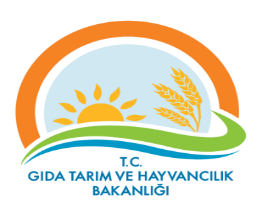 PROSES İZLEME ÖLÇME FORMU (9.1.1)Dokuman KoduGTHB.59.İLM.KYS.059PROSES İZLEME ÖLÇME FORMU (9.1.1)Revizyon NoPROSES İZLEME ÖLÇME FORMU (9.1.1)Revizyon TarihiPROSES İZLEME ÖLÇME FORMU (9.1.1)Yayın TarihiPROSES İZLEME ÖLÇME FORMU (9.1.1)Sayfa SayısıSayfa 5 / Proses AdıHedefPerformans Göstergesiİzleme Periyodu   Gerçekleşme                               Açıklama      Gerçekleşme                               Açıklama      Gerçekleşme                               Açıklama      Gerçekleşme                               Açıklama      Gerçekleşme                               Açıklama      Gerçekleşme                               Açıklama      Gerçekleşme                               Açıklama      Gerçekleşme                               Açıklama   Proses AdıPerformans Göstergesiİzleme Periyodu1 ay3 aySularda Nitrat Kirliliğini İzlemeSularda Tarımsal Faaliyetlerden Kaynaklanan Nitrat Kirliliğinin Önlenmesine Veri Sağlamak Amacı ile 28 Yer üstü ve 22 Yar Altı Su Kaynağından Numune Almak ve Analizlerini Yapmak% 100Aylık %98%98RİSK KAYIT TABLOSURİSK KAYIT TABLOSUDokuman KoduDokuman KoduDokuman KoduGTHB.59.İLM.KYS.057GTHB.59.İLM.KYS.057GTHB.59.İLM.KYS.057GTHB.59.İLM.KYS.057GTHB.59.İLM.KYS.057GTHB.59.İLM.KYS.057GTHB.59.İLM.KYS.057RİSK KAYIT TABLOSURİSK KAYIT TABLOSURevizyon NoRevizyon NoRevizyon NoRİSK KAYIT TABLOSURİSK KAYIT TABLOSURevizyon TarihiRevizyon TarihiRevizyon TarihiRİSK KAYIT TABLOSURİSK KAYIT TABLOSUYayın TarihiYayın TarihiYayın TarihiRİSK KAYIT TABLOSURİSK KAYIT TABLOSUSayfa SayısıSayfa SayısıSayfa SayısıSayfa 7 / Sayfa 7 / Sayfa 7 / Sayfa 7 / Sayfa 7 / Sayfa 7 / Sayfa 7 / TESPİT EDİLEN RİSKTESPİT EDİLEN RİSKLERİN OLUMSUZ ETKİLERTESPİT EDİLEN RİSKLERİN OLUMSUZ ETKİLERMEVCUT KONTROLLERMEVCUT KONTROLLERRİSKLERE VERİLEN CEVAPLARETKİOLASILIKRİSK  SKORU (PUANI)RİSKİN DEĞİŞİM YÖNÜ (ÖNEM DÜZEYİ)RİSKE VERİELECEK CEVAPLAR YENİ/EK/KALDIRILAN KONTROLLERRİSKİN TÜRÜRİSKİN SAHİBİAÇIKLAMALAR (İZLEME RAPORLAMA)AÇIKLAMALAR (İZLEME RAPORLAMA)Risk: Sulardan Numunenin AlınamamasıGirilemeyen Yer altı veya yer üstü su kaynağından numune alınamaması ve Nitrat seviyesinin belirlenememesiGirilemeyen Yer altı veya yer üstü su kaynağından numune alınamaması ve Nitrat seviyesinin belirlenememesiPeriyodik olarakAyda ve 3 ayda bir tekrar yapılmaktadır.Periyodik olarakAyda ve 3 ayda bir tekrar yapılmaktadır.Olumsuz hava şartları nedeniyle alana girilememe111Düşük RiskBelirli zaman aralığında yapıldığından NİBİS sistemine “Olumsuz hava şartları” gerekçe olarak yazılmaktadır.Operasyonelİl Müdürlüğü İzleme İl Müdürlüğümüzce raporlama Bakanlığımızca yapılmaktadır. İzleme İl Müdürlüğümüzce raporlama Bakanlığımızca yapılmaktadır.Sebep:  
Olumsuz hava koşuları nedeniyle Su kaynaklarına GirilememesiGirilemeyen Yer altı veya yer üstü su kaynağından numune alınamaması ve Nitrat seviyesinin belirlenememesiGirilemeyen Yer altı veya yer üstü su kaynağından numune alınamaması ve Nitrat seviyesinin belirlenememesiPeriyodik olarakAyda ve 3 ayda bir tekrar yapılmaktadır.Periyodik olarakAyda ve 3 ayda bir tekrar yapılmaktadır.Olumsuz hava şartları nedeniyle alana girilememe111Düşük RiskBelirli zaman aralığında yapıldığından NİBİS sistemine “Olumsuz hava şartları” gerekçe olarak yazılmaktadır.Operasyonelİl Müdürlüğü İzleme İl Müdürlüğümüzce raporlama Bakanlığımızca yapılmaktadır. İzleme İl Müdürlüğümüzce raporlama Bakanlığımızca yapılmaktadır.Risk: Alınan numunelerin analizlerinin yapılamaması veya hatalı sonuç çıkmasıSulardaki Nitrat seviyelerinin doğru olarak tespit edilememesiSulardaki Nitrat seviyelerinin doğru olarak tespit edilememesi1 ölçüm cihazı ile analiz1 ölçüm cihazı ile analizKalibrasyon515Düşük RiskElektronik cihazların kalibrasyonuOperasyonelİl MüdürlüğüCihazların arızalarının giderilmesi veya ayarlarının yaptırılması İL Müdürlüğümüzce yapılmaktadır.Cihazların arızalarının giderilmesi veya ayarlarının yaptırılması İL Müdürlüğümüzce yapılmaktadır.Sebep:Elektronik cihazların arızalanması veya ayarlarının bozulmasıSulardaki Nitrat seviyelerinin doğru olarak tespit edilememesiSulardaki Nitrat seviyelerinin doğru olarak tespit edilememesi1 ölçüm cihazı ile analiz1 ölçüm cihazı ile analizKalibrasyon515Düşük RiskElektronik cihazların kalibrasyonuOperasyonelİl MüdürlüğüCihazların arızalarının giderilmesi veya ayarlarının yaptırılması İL Müdürlüğümüzce yapılmaktadır.Cihazların arızalarının giderilmesi veya ayarlarının yaptırılması İL Müdürlüğümüzce yapılmaktadır.Sulardaki Nitrat seviyelerinin doğru olarak tespit edilememesiSulardaki Nitrat seviyelerinin doğru olarak tespit edilememesi1 ölçüm cihazı ile analiz1 ölçüm cihazı ile analizKalibrasyon515Düşük RiskElektronik cihazların kalibrasyonuOperasyonelİl MüdürlüğüCihazların arızalarının giderilmesi veya ayarlarının yaptırılması İL Müdürlüğümüzce yapılmaktadır.Cihazların arızalarının giderilmesi veya ayarlarının yaptırılması İL Müdürlüğümüzce yapılmaktadır.Sulardaki Nitrat seviyelerinin doğru olarak tespit edilememesiSulardaki Nitrat seviyelerinin doğru olarak tespit edilememesi